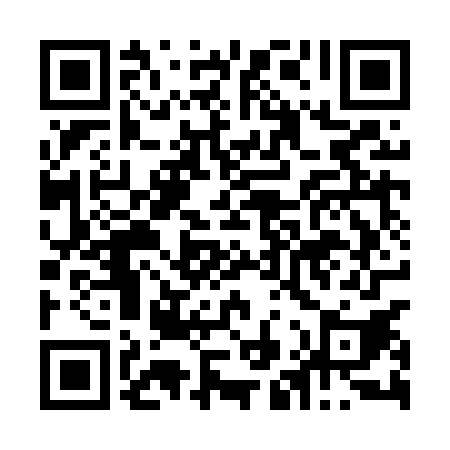 Prayer times for Lazek Chwalowicki, PolandWed 1 May 2024 - Fri 31 May 2024High Latitude Method: Angle Based RulePrayer Calculation Method: Muslim World LeagueAsar Calculation Method: HanafiPrayer times provided by https://www.salahtimes.comDateDayFajrSunriseDhuhrAsrMaghribIsha1Wed2:415:0612:295:367:5410:082Thu2:385:0412:295:377:5510:113Fri2:345:0212:295:377:5710:144Sat2:315:0012:295:387:5810:175Sun2:274:5812:295:398:0010:206Mon2:244:5712:295:408:0210:237Tue2:204:5512:295:418:0310:268Wed2:174:5312:295:428:0510:299Thu2:144:5212:295:438:0610:3210Fri2:134:5012:295:448:0810:3511Sat2:134:4912:285:458:0910:3612Sun2:124:4712:285:468:1110:3713Mon2:124:4612:285:478:1210:3814Tue2:114:4412:285:488:1410:3815Wed2:104:4312:285:488:1510:3916Thu2:104:4112:295:498:1610:3917Fri2:094:4012:295:508:1810:4018Sat2:094:3912:295:518:1910:4119Sun2:084:3712:295:528:2110:4120Mon2:084:3612:295:538:2210:4221Tue2:074:3512:295:538:2310:4322Wed2:074:3412:295:548:2510:4323Thu2:074:3212:295:558:2610:4424Fri2:064:3112:295:568:2710:4425Sat2:064:3012:295:568:2910:4526Sun2:054:2912:295:578:3010:4627Mon2:054:2812:295:588:3110:4628Tue2:054:2712:295:598:3210:4729Wed2:044:2612:305:598:3310:4730Thu2:044:2612:306:008:3410:4831Fri2:044:2512:306:018:3510:48